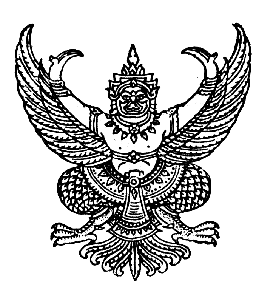 ประกาศเทศบาลตำบลดอกไม้เรื่อง  เจตจำนงสุจริตในการบริหารงานของเทศบาลตำบลดอกไม้…………………………………………………            ตามเจตนารมณ์ของรัฐธรรมนูญแห่งราชอาณาจักรไทย พ.ศ. 2560 พระราชบัญญัติข้อมูลข่าวสารของทางราชการ พ.ศ.2540 พระราชกฤษีกาว่าด้วยหลักเกณฑ์และวิธีการบริหารกิจการบ้านเมืองที่ดี พ.ศ. 2546 ยุทธศาสตร์ชาติว่าด้วยการป้องกันและปราบปรามการทุจริตระยะที่ 3 (พ.ศ.2560 - 2564) และนโยบายของรัฐบาล ข้อที่ 10 การส่งเสริมการบริหารราชการแผ่นดินที่มีธรรมาภิบาลและการป้องกันปราบปรามการทุจริตและประพฤติกรรมของภาครัฐ  กำหนดให้ปลูกฝังค่านิยมคุณธรรม จริยธรรมและจิตสำนึกในการรักษาศักดิ์ศรีความเป็นข้าราชการและความซื่อสัตย์สุจริต  ควบคู่กับการบริหารจัดการภาครัฐที่มีประสิทธิภาพ  เพื่อป้องกันและปราบปรามการทุจริตและประพฤติชอบของเจ้าหน้าที่ของรัฐทุกระดับและตอบสนองความต้องการ  พร้อมอำนวยความสะดวกแก่ประชาชน  เพื่อสร้างความเชื่อมั่นในระบบราชการรวมถึงยกระดับให้กับการประเมินคุณธรรมและความโปร่งใสในการดำเนินงานของหน่วยงานภาครัฐ (Integnty and Transparency Assessment : ITA) ขององค์กรปกครองส่วนท้องถิ่น              เทศบาลตำบลดอกไม้ ได้ตระหนักถึงปัญหาและผลกระทบของการทุจริตที่สร้างความเสียหายต่อประเทศชาติและประชาชน  และให้ความสำคัญในการป้องกันและปราบปรามการทุจริตทุกรูปแบบนายกเทศมนตรีตำบลดอกไม้ในฐานะผู้บริหารสูงสุดของหน่วยงาน  จึงขอประกาศเจตจำนงสุจริตในการบริหารงานว่า  จะมุ่งมั่นบริหารอย่างซื้อสัตย์สุจริต  มีคุณธรรม  โปร่งใส  และตรวจสอบได้  ตามหลักธรรมาภิบาล  เพื่อสร้างความเชื่อมั่นแก่สังคมโดยดำเนินการดังนี้               1.ด้านการเปิดเผย  โปร่งใส  มีส่วนร่วม  และตรวจสอบได้ มีการเปิดเผยและเข้าถึงข้อมูลข่าวสารได้โดยสะดวก  รวดเร็ว  ถูกต้อง ครบถ้วน รวมทั้งเปิดโอกาสให้ประชาชนหรือผู้มีส่วนได้เสีย มีส่วนร่วมในการแสดงความคิดเห็นข้อเสนอแนะและติดตามการดำเนินงานของหน่วยงานได้  รวมถึงรับฟังข้อร้องเรียนจากประชาชนหรือผู้มีส่วนได้ส่วนเสีย  และมีกระบวนการจัดการต่อข้อร้องเรียนอย่างเหมาะสมและเป็นระบบ                2.ด้านความรับผิดชอบพร้อมตอบสนอง มีความมุ่งมั่นในการปฏิบัติราชการด้วยความซื้อสัตย์สุจริตและรับผิดชอบต่อการปฏิบัติราชการ  สามารถให้บริการได้อย่างมีคุณภาพ  ภายในระยะเวลาที่กำหนดมีความพร้อมในการแก้ไขปัญหาความเดือนร้อนและตอบสนองต่อความต้องการของประชาชนได้อย่างทั่วถึง  เหมาะสม สะดวก รวดเร็ว และมีประสิทธิภาพ มีการจัดวางระบบการรายงานความก้าวหน้าและผลสัมฤทธิ์ตามเป้าหมายที่กำหนดไว้ต่อสาธารณชน  ตลอดจนมีการจัดเตรียมระบบการแก้ไขปัญหาหรือบรรเทาผลกระทบใดๆที่อาจจะเกิดขึ้น               3.ด้านการมุ่งผลสัมฤทธิ์ปราศจากการทุจริต  มีการใช้ทรัพยากรอย่างประหยัด  คุ้มค่า  และบังเกิดประโยชน์สูงสุด  ลดขั้นตอน  ระยะเวลา  และภาระค่าใช้จ่าย ปฏิบัติหน้าที่ตามพันธกิจให้บรรลุวัตถุประสงค์มีเป้าหมายที่ชัดเจน  มีกระบวนการปฏิบัติราชการอย่างเป็นระบบและมีมาตรฐาน  มีการจัดการความเสี่ยงและมุ่งเน้นผลการปฏิบัติงานที่เป็นเลิศ  และมีการติดตามประเมินผลและพัฒนาปรับปรุงการปฏิบัติงานให้ดีขึ้นอย่างต่อเนื่อง  โดยการบริหารงานด้วยคุณธรรมภิบาล  มุ่งนำหน่วยงานได้ดำเนินงานตามภารกิจด้านความยุติธรรมปราศจากอคติ  การปฏิบัติราชการทุกขั้นตอนเป็นไปตามกฎหมาย  ระเบียบ  และข้อยบังคับ  มีการสืบทอดวัฒนธรรมสุจริตในการป้องกันและปราบปรามการทุจริต  ไม่ยอมรับการทุจริตทุกรูปแบบ  ไม่กระทำการอื่นใดที่เป็นการขัดกันระหว่างผลประโยชน์ส่วนตนและผลประโยชน์ส่วนรวมและไม่เรียกหรือรับสินบนหรือประโยชน์อื่นใด                4.ด้านการเชิดชูคุณธรรมนำความรู้  มุ่งปลูกฝังค่านิยม  สร้างความรับรู้  ทัศนคติ  ให้บุคลากร  ยึดมั่นในคุณธรรม  จริยธรรม  จรรยาบรรณวิชาชีพ มีความคิดสร้างสรรค์ และเป็นมืออาชีพ  น้อมนำหลักปรัชญาของเศรษฐกิจพอเพียงมาใช้ในการปฏิบัติราชการและการดำเนินชีวิต  หน่วยงานมีมาตรฐานและความเป็นธรรมในการปฏิบัติราชการที่ชัดเจน  โดยไม่เลือกปฏิบัติและมีคุณธรรมในการบริหารงานบุคคล  การมอบหมายงานการบริหารจัดการสภาพแวดล้อมที่ดีในการปฏิบัติราชการ  และการบริหารงบประมาณตามภารกิจอย่างประหยัดคุ้มค่าและเกิดประโยชน์สูงสุดต่อประชาชนและประเทศชาติสืบไปจึงประกาศให้ทราบทั่วกัน                                        ประกาศ ณ  วันที่ 20 พฤศจิกายน 2562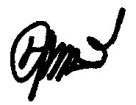                                                    (นางบุญศรี    แสวง)                                              นายกเทศมนตรีตำบลดอกไม้